Publicado en Madrid el 19/03/2021 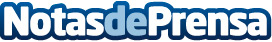 El objetivo primordial de la CIAIM es la seguridad de la vida humana en la marEl Clúster Marítimo Español pone en valor la difusión de los informes elaborados por la Comisión Permanente de Investigación de Accidentes e Incidentes Marítimos (CIAIM) en su último Encuentro con la AdministraciónDatos de contacto:José HenríquezResponsable de Comunicación del Clúster Marítimo Español628269082Nota de prensa publicada en: https://www.notasdeprensa.es/el-objetivo-primordial-de-la-ciaim-es-la Categorias: Nacional Nautica Seguros Recursos humanos Sector Marítimo http://www.notasdeprensa.es